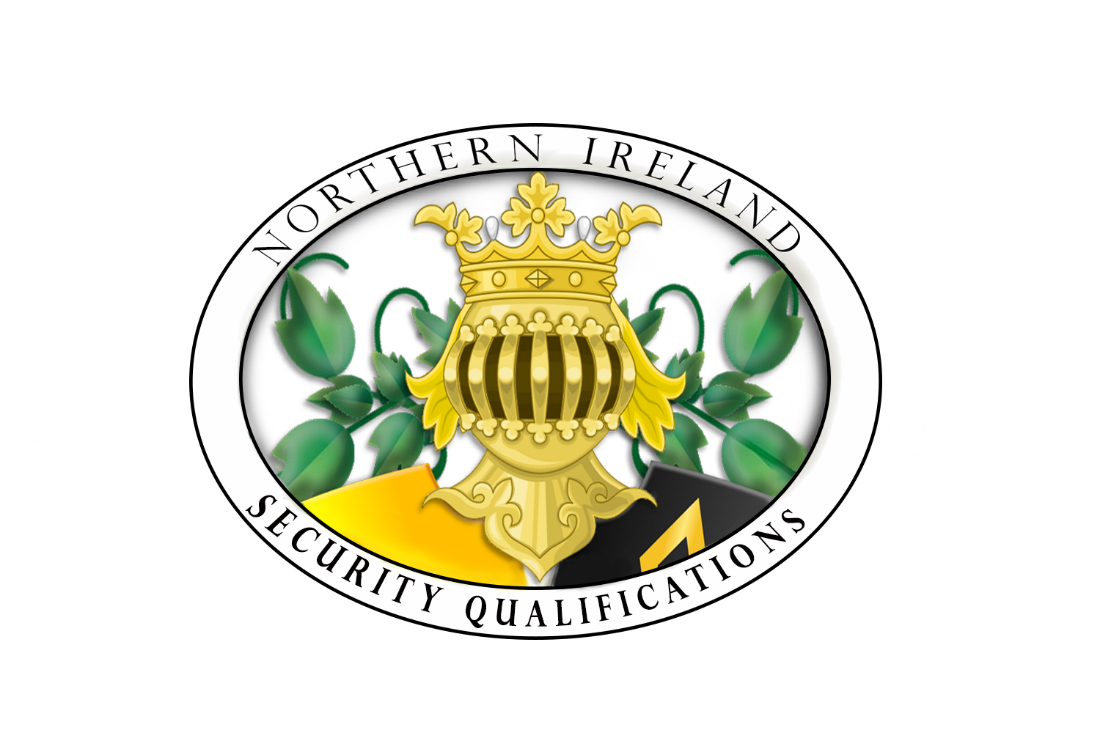 Application for Special Consideration, Post Consideration.NISQ D11 for Guidance NISQ D11 for Guidance NISQ D11 for Guidance NISQ Approved Centre DetailsName –NISQ Registration Number –Address –Governing Body /Director /Qualification Coordinator – Making the Application for the learner taking/given the wrong examination or given the wrong assignment -Name –Position within NISQ Approved Centre –Supplied Yes/NoLearner DetailsName –Unique Learner identification Number –Address –Qualification DetailsTitle of Qualification Registered For – NISQ Qualification Identification Number – Modules Completed – TitlesUnits Completed – TitlesAssessments Completed – Learning Outcomes Completed –Explanation for RequestProvide Details of the Special Consideration or Post Special Consideration, prior to the Qualification Certification, on behalf of the Learner you would like to be taken into account –(See NISQ D11 for Guidance)Supporting DocumentationList and Attach Documentation to support the application:Statement from the NISQ Approved Centre Governing Body or their Representative (Qualification Coordinator)This can be a supporting statement, outlining details of the circumstances – this is vital for this application,DeclarationAs the Governing Body of the named NISQ Approved Centre or their representative I hereby in writing confirm the information I have submitted is true and factually correct and is appropriate in order to support an application for the named Learner to receive Special Consideration or Post Special Considerations.Signature –Name –Date -NISQ Approval Panel OutcomeThe approval panel on behalf of the Governing Body of NISQ have Approved this application for Special Consideration or Post Special Consideration for the Named Learner.The following Marks/Grade will be allocated to their NISQ Finalised Mark NISQ 19 - Signed –Name -Member of the Approval Panel/position –Date -NISQ Approval Panel OutcomeThe Approval panel on behalf of the Governing Body of NISQ has rejected this application for the named Learner –Explanation for Rejection –The application does not fit the criteria set out in NISQ D11 –The Panel Require more information/evidence – see action plan - Signed –Name -Member of the Approval Panel/position –Date -Action Plan if RequiredApproval Panel require more information to process this application – Namely - Suggested Action Plan – Resubmit the application along with the required documentation – Signed –Name -Member of the Approval Panel/position –Date -Payment by debit card / Bank Transfer: Bank Transfer details:                                    A/C Name:    Sort Code:     A/C Number:BIC:IBAN:GSQ Group Corporate Acc.09-02-2210796959GB39ABBY09022210796959(please quote the following reference via your bank transfer payment)“Ref: NISQ and ………… [the applicants unique reference number]“